الإنتاج التلفزيوني التعليمي:عملية إنتاج البرامج التليفزيونية التي تهدف إلى تحقيق أهداف تعليمية محددة, ترتبط ارتباطاً مباشراً بمقررات دراسية أو برامج تدريبية معينة, لدى فئة محددة من المتعلمين أو الدارسين, سواءً كانت عبر الأثير, أو عن طريق قنوات مغلقة, أو مسجلة على شرائط فيديو.الأستوديو Studio :هو المكان المخصص لإنتاج البرامج التليفزيونية المختلفة وبثها إلى جمهور المشاهدين, ويتم تصميمه بمواصفات معينة, بحيث يكون محكم العزل الصوتي, ويشتمل على كل الإمكانيات المادية والبشرية اللازمة لإنتاج البرامج التلفزيونية.البلاتوه Studio Floor :وهو قاعة كبيرة المساحة ويتم فيها تصوير الموقف التعليمي, أو استضافة المشاركين بالبرامج, يطلق عليها أيضاً "الأستوديو". يوجد بها من 3-5 كاميرات أو أكثر, وقطع الديكور والأثاث والإكسسوار اللازم, وكل ما يلزم التصوير, وتعد مكاناً معزولاً صوتيا عن كل شئ خارجه.غرفة المراقبة Control Room :وهي غرفة صغيرة ولكنها تعد بمثابة الجهاز العصبي للإنتاج التلفزيوني, ويفصلها عن البلاتوه حاجز زجاجي, بحيث يمكن للمتواجد فيها أن يشاهد ما يحدث في البلاتوه, وليس العكس. وتحتوي غرفة التحكم على ثلاث وحدات تحكم وهي: وحدة التحكم في الصوت, ووحدة التحكم في الصورة, ووحدة التحم في الإضاءة, كما يوجد بها عدة شاشات مشاهدة تلفزيونية, تسمى " مونيتور Monitor" يتصل كل منها بمصدر معين للصورة.غرفة المراقبة المركزية أو الرئيسية Master Control Room :وتعتبر مركز عمليات المراقبة الرئيسية لمختلف البرامج التي تبثها الاستوديوهات المختلفة, وتوزيعها على القنوات الخاصة به, وهي مجهزة لأغراض مراقبة الصوت والصورة النهائية فنياً وهندسياً بهدف التحكم فيها.البرامج غير الكاملة النصوص Semi Script format :وتعتبر مركز عمليات المراقبة الرئيسية لمختلف البرامج التي تبثها الاستوديوهات المختلفة, وتوزيعها على القنوات الخاصة به, وهي مجهزة لأغراض مراقبة الصوت والصورة النهائية فنياً وهندسياً بهدف التحكم فيها.البرامج كاملة النص Full Script Format :الأشكال كاملة النص هي التي تعتمد على المؤلف أو الكاتب اعتمادا كلياً, بحيث يكتب النص كاملاً ولا يكون هناك مجال أمام المذيع أو المخرج أو الممثل في الحذف أو الإضافة أو التصرف.الريبورتاج التلفزيوني TV. Reportage :ويعني البرنامج التلفزيوني الذي ينقل الحقائق المسجلة أو الحية من واقع الحياة ومن الطبيعة من خلال المادة المرئية وبمعنى أخر الريبورتاج التلفزيوني هو وثيقة( صوتية مرئية) للأحداث تشبع فضول المشاهد وتلبي رغبته في الإطلاع, حيث تقنع المشاهد بصحة وصدق الحوادث التي يشاهدها.مساعد المخرج Assistant director :هو ضابط الاتصال بين الإخراج والإنتاج والمسئول الفعلي عن كل ما يحدث في البلاتوه من تأخير دخولهم في الديكور أثناء التمثيل, وكذلك هو المسئول عن أي خطأ في الملابس أو الماكياج, وفوق كل هذا فهو يساعد المخرج في أعمال التحضير والإخراج فهو كما يقال اليد اليمنى للمخرج أو الرجل الثاني.مدير التصوير Director of Photography :تمثل علاقة المخرج بمدير التصوير أهمية خاصة أثناء إنتاج الفيلم. لأن لمدير تصوير الفيلم دورا في غاية الأهمية من خلال مسؤوليته عن الإضاءة، وتكوين الصورة أثناء عملية التصوير. كما أنه يتحكم بدرجة كبيرة في تصميم الموقع، وبالتالي في تصميم الصورة المرئية النهائية للفيلم. وتقع في دائرة مسئولياته اختيار معدات الإضاءة، وعدسات الكاميرا. وموافقة مدير التصوير ضرورية على الديكور، والإكسسوارات, والملابس، والشعر، والماكياج، وهو يعمل بالتعاون مع المصور Camera operator, وعامل الإضاءة gaffer، وعامل الكاميرا key grip.مدير الإنتاج Production Manager :هو الشخص الذي يحمل المسئولية الإدارية والمالية للتمثيلية أو للبرنامج التلفزيوني من لحظة اكتمال النص لحين ظهور العمل للناس, ثم يمتد عمله بعد ذلك حتى يتم صرف جميع المستحقات الخاصة بالتمثيلية أو البرنامج وإغلاق دوسيه الميزانية تماماً.المصور Camera Operator :هو المسئول أمام المخرج ومدير التصوير عن التصوير بالكاميرا، وضبط بؤرة العدسة, وأي أمر يتعلق بما هو موجود داخل الكادر الذي تراه الكاميرا أثناء التصوير. وكذلك ترجمه ما جاء في السيناريو من أحداث وما أضافه المخرج من ملاحظات خاصة وبأحجام اللقطات وزوايا التصوير وحركات الكاميرات إلى حقيقة واقعة في شكل صور متحركة في تتابعها عن مضمون التمثيلية, فهو عين المخرج التي ترى الأحداث بشكل فني ومن زاوية تعبيرية حسب توجيهات المخرج.مساعد المصور Key Grip :هو المسئول عن تنفيذ حركات الكاميرا أثناء التصوير بناء على قرار المخرج ومدير التصوير، ومن مهامه الضرورية أن يقوم بتسهيل أو تنفيذ حركات الكاميرا على حاملة الكاميرا dolly، أو ذراع الكاميرا boom، أو الرافعة crane, أو الشاريو Tracking. وبالتالي فهو يعمل على عدد من المعدات الكثيرة والمتنوعة.فني المونتاج Technical Editor :هو الشخص المسئول عن عمل المونتاج ويكون عادة خاضعاً لأوامر المخرج حيث أن المخرج يجلس بجانبه ويطلب منه تكوين الأحداث وضبطها بينما يقوم فني المونتاج بتشغيل الأجهزة وضبط المفاتيح وتلبية طلبات المخرج وهنالك نوعين من فني المونتاج هما:
1- فني المونتاج الإلكتروني: 

وهو الشخص المتخصص في توزيع اللقطات عن طريق الكاميرات ووضع مثلا كاميرا(1) على لقطة معينة وكاميرا (2) على لقطه ثانية .. وهذا حسب طلب المخرج.

2- فني مونتاج الفيديوتيب:

وهو الذي يقوم بتنسيق الموضوعات وربطها مع بعضها أو إدخال مؤثرات صوتية أخرى حسب أوامر المخرج.معد البرامج Preparation Programmer :هو الشخص القائم على إعداد البرامج وتجهيزها وتحضيرها سواء برامج ثقافية أو ترفيهية أو دينية أو علمية أو سياسية وينقسم معدو البرامج حسب نوعية هذه البرامج ويجب أن يكون معد البرامج ذو براعة عالية في الكتابة وثقافة عالية جداً وقادر على متابعه الأحداث وعلى متابعة كل جديد في تخصصات سواء ( ثقافية – علمية – سياسية) وهو الذي يقوم بتحضير وتجهيز الأخبار للمذيع وهو المسئول الأول والأخير عن كل ما تشاهده على شاشة التلفزيون من برامج وأخبار.فني الصيانة Maintenance technician :هو الشخص المسئول عن إصلاح أي عطل يحدث في الأجهزة ويكون مكانه ورشة خاصة داخل مبنى التلفزيون وتحت إشراف المهندس الخاص بالصيانة وتوجيه منه حيث يقوم بإصلاح الأعطال المفاجئة التي تحدث في أجهزة الكاميرات أو الفيديو أو المونيتور وغيرها.فني الإضاءة Lighting technician(Gaffer :هو الشخص المسئول أمام مدير التصوير عن توزيع الإضاءة داخل الأستوديو, وضبط مستواها أثناء التصوير حسب العمل المراد تصويره ويكون صاحب خبرة عالية في فن توزيع الإضاءة على المذيع أو الشخصيات المراد تصويرها وإعطاء الشخصية أحسن صورة من خلال الإضاءة الساقطة عليها.ريجيسير Regisseur :هو الشخص الذي يبلغ الممثلين عن مواعيد العمل أو يقدم وجوها جديدة للعمل سواء في السينما أو التلفزيون أو المسرح وبعض الريجسيرات لهم مكاتب فيها عناوين الممثلين وهواة التمثيل والكومبارس وبيانات عنهم.مهندس الديكور Decoration Engineer :هو المسئول عن تصميم ديكورات الفيلم، كما هو مبين في السيناريو. أي أنه المسئول عن تصميم المناظر التي سيتم فيها التصوير, ووجوده بجانب المخرج أمر ضروري حتى يتفهم خطة المخرج ونواياه ويجب أن يعمل الجميع على شكل فريق عمل متكامل يضم الفنيين المختصين بالكاميرات والإضاءة والصوت بحيث يكون الديكور ملائما للقطات التي يريد المخرج أخذها وأن تكون مريحة وتعطي إيحاء بالجو المطلوب (جو مرح أو كئيب).منسق المناظر(الإكسسوار) Property Master :هو المسئول عن أية إكسسوارات يستخدمها الممثلون.وهو يعمل بالتعاون مع مهندس الديكور وتحت إشراف المخرج, فعليه أن يقوم بفحص مشاهد السيناريو واختيار الإكسسوارات المطلوبة لكل مشهد، وعمل ميزانية لها، وأخيرا أن يحضرها، ويحافظ عليها طوال فترة التصوير وهو مسئول عن تسليمها لكل ممثل.المونتير Editor :هو المسئول عن بناء الشكل النهائي للفيلم، ويتوقف ذلك على مدى توفر اللقطات الكافية، والاحتياطية التي قام المخرج بتصويرها, حيث يقوم بالتعامل مع المادة المصورة بإشراف المخرج لوضعها في صورتها النهائية من حيث إضافة الموسيقى والصوت والمؤثرات الصوتية والبصرية وترتيب اللقطات وضبط إيقاع المادة المصورة. فالمونتير هو المسئول عن بناء الشكل النهائي للعمل الفني التلفزيوني، ويتوقف ذلك على مدى توافر اللقطات الكافية، واللقطات الاحتياطية التي قام المخرج بتصويرها.فني ذراع الميكروفون Mice man :ويبدأ عمله أثناء إجراء " البروفات" من خلال الملاحظة واختيار أفضل الميكروفونات التيتتناسب مع الصوت كما يختار مواقععصا الميكروفون في الموقع. وعادة ما يحتاج هذاالشخص إلى ذراعين قويين حيث يظلرافعاً ذراع الميكروفون لفترات طويلة من الوقتأثناء التصوير خارج الأستوديو.مهندس الصوت Production Sound Mixer :هو المسئول عن تسجيل كل الأصوات التي يتم تسجيلها أثناء التصوير، وكذلك تسجيل المؤثرات الصوتية الموجودة في الموقع والتي يمكن أن يصعب الحصول عليها أو تقليدها فيما بعد التصوير, وهو المسئول عن وضع ميكروفونات التسجيل بطريقة غير ظاهرة في الكادر أثناء التصوير, وتوجيه كل من عامل الميكروفون والمساعد. وتشغيل الأجهزة الخاصة بتسجيل الصوت، وتوزيع الميكروفونات والتأكد من كفاءتها، وكذلك جودة الصوت أثناء الإنتاج.مصمم الملابس Costume Designer :هو المسئول عن تصميم ملابس الممثلين وعن إجراء بحث حول نوع الملابس وما يتصل بها من إكسسوار مثل القفازات والمجوهرات. وهو يعمل تحت إشراف المخرج وبالتعاون مع مهندس الديكور ومنسق الإكسسوار لتقرير الأزياء والإكسسوارات التي تتناسب مع الفترة التاريخية التي يدور حولها الفيلم. كما يشرف على صناعة كل الأزياء، وعلى أن تكون ملائمة للممثل أو الممثلة، كما يشرف على تأجير ما قد يكون مطلوبا تأجيره طوال فترة التصوير.سكرتير الإنتاج Production Assistant :وهو الذي ينادي بأسماء الكاميرات واللقطات, ويقع عليه عبء كبير في العمل. فهو المسئول عن التسلسل وعن وضع برنامج العمل والاتصال بالفنانين ومتابعة السيناريو وطبع النصوص والاتصال بكل من له علاقة بالبرنامج وطبع الرسائل. ويجمع بين عمل العلاقات العامة والإنتاج.عامل الكلاكيت Klakit man :وهو الذي ينادي بأسماء الكاميرات واللقطات, ويقع عليه عبء كبير في العمل. فهو المسئول عن التسلسل وعن وضع برنامج العمل والاتصال بالفنانين ومتابعة السيناريو وطبع النصوص والاتصال بكل من له علاقة بالبرنامج وطبع الرسائل. ويجمع بين عمل العلاقات العامة والإنتاج.مكساج الأفلام Mixage :هي عملية إضافة المؤثرات الصوتية والموسيقية والتي لا يمكن تسجيلها أثناء التصوير للمشاهد الصامتة لتعطي مزيداً من الواقعية للمادة المصورة وتتنوع المؤثرات الصوتية التي تستعمل لأداء كثير من الأغراض التي توسع إطار الصورة لتحديد الزمان والمكان, أو توجيه اهتمام المشاهد وعاطفته, أو تساعد في توفير الجو النفسي المطلوب. وتعتبر من أدق العمليات الفنية في إنتاج الأفلام.الدوبلاج Audio Dubbing :وتعني الكلمة نقل الفيلم من لغته الأصلية نقلاً كلياً عن طريق إضافة الصوت سواء كان حواراً أو تعليقاً أو مؤثرات صوتية وغيرها ليتناسب مع البلد الذي سوف يعرض فيه. وهي باختصار عملية تسجيل صوت ثانية أو مؤثرات صوتية على شريط الصورة.جهاز التليسينما Telecine :ومهمة هذا الجهاز بث الأفلام المتحركة 35 مم , 16 مم على الهواء مباشرة أو نسخها على أجهزة الفيديو, كما يقوم ببث الشرائح الملونة التي تظهر كفواصل بين البرامج أو التي تحمل صور الإعلانات.لوحة الكلاكيت الالكترونية Smart slate :عندما حلت أجهزة المونتاج غير المتتالي الرقمي التي تعمل بالكومبيوتر, محل أجهزة المونتاج التقليدية, أجريت بعض التعديلات على لوحة الكلاكيت التقليدية. وذلك بإضافة ترقيم إلكتروني Time Code علي لوحتها, لتمييز كل كادر من الصورة أو الصوت سواء على شريط الفيلم, أو على شريط الفيديو.اللقطـة Shot :هي أصغر وحدة في الحدث الدرامي في الفيلم السينمائي, وهى الوحـدة التي يتم على أساسها بنـاء المشهد. وكل لقطة يجب أن يكون لها هدف داخل المشهد, وإلا يفترض الاستغناء عنها. وبمجرد أن يتحقق الهدف من اللقطة، يجب الانتقال فوراً لللَقطة التالية.المشهـد Scene :المشهد هو الوحدة التي يتم على أساسها بناء العمل كله. ويجب أن يحتوى كل مشهد على بداية, ووسط، ونهاية. وتكون مهمته دفع القصة للأمام بشكل ما. ويعتمد بناء المشهد على الأفكار، والتفاصيل التي يرغب المخرج في إظهارها للمتفرج. ويتكون المشهد من سلسلة من اللقطات، التي تظهر الأحداث وكأنها تحدث في أزمنتها الحقيقية.المؤلف التلفزيوني The television Author :هو الكاتب الذي يكتب مادة إبداعية وفقا للمتطلبات الفنية للتلفزيون, فيكون هو المؤلف المبتكر للمادة والموضوع ويعالج تلك المادة في القالب التلفزيوني المناسب لها.كاتب السيناريو( السيناريست) The scenario writer :هو الشخص الذي يقوم بكتابة النص التلفزيوني(السيناريو) وأحياناً قد يكون هو نفسه مؤلف هذا النص. فهو الكاتب المحترف الذي يقوم بتهيئة المادة أو الموضوع لعرضه مرئياً على شاشة التلفزيون.كاتب الحوار Dialogue Writer :هو الشخص الذي يكتب الحوار في العمل التلفزيوني وغالباً ما يكون هو نفسه كاتب السيناريو, فالحوار هو الجانب المسموع المكمل للصورة, وفي كل الحالات سواء في التمثيلية المسموعة أو المرئية فإن الحوار هو العبارات والألفاظ والجمل المنطوقة التي يتبادلها الممثلون والتي تكشف عن الأحداث والمواقف والمعاني التي يتضمنها القصة, وعن طبيعة الشخصيات المشاركة فيها.السيناريو Script :السيناريو Scenario كلمة فرنسية, تسمى بالإنجليزية "اسكريبت Script" بالعربية " النص التنفيذي. وهو خريطة لخطة إجرائية تشتمل على خطوات تنفيذية لإنتاج برنامج تلفزيوني تعليمي, تتضمن كل الشروط والمواصفات والتفاصيل الخاصة بالبرنامج على الورق. فهو نص يعد بطريقة خاصة بحيث يمكن ترجمته بواسطة الكاميرا إلى لقطات ومشاهد تحكي قصة أو موضوع ما.الديكوباج(السيناريو النهائي) Decoupage :وهي مرحلة تقسيم المشاهد إلى لقطات في ضوء ما تم في المرحلة الثانية, حيث يقوم كاتب السيناريو بوصف كل لقطة وصفاً دقيقاً موجزاً, موضحاً الحوار بداخلها وكذلك حركة الكاميرا.
آلة التصوير التلفزيوني (كاميرا الفيديو):جسم معدني يحتوي على لوح حساس للضوء داخل صمام الكاميرا, حيث تقوم العدسة الموجودة في مقدمة الكاميرا بإرسال صورة معكوسة للأجسام المصورة, ومن ثم يقوم الشعاع الالكتروني الموجود بداخل صمام الكاميرا بتحويل المشهد الضوئي إلى ذبذبات كهربية عن طريق مسح الصورة بهذا الشعاع الراسم(يرسم 625 خطاً للصورة ويتكرر 25 مرة بالثانية) ومن خلال هذه العملية تتكون الذبذبات التي تمثل الصورة الضوئية, وبذلك تقوم الكاميرا بتحويل الصورة الضوئية إلى صورة كهربية, تماماً مثلما يقوم الميكرفون بتحويل الذبذبات الصوتية إلى ذبذبات كهربية.كاميرا الأستوديو :مصطلح يستخدم عادة لوصف كاميرات عالية الجودة بوصفها كاميرات عالية الوضوح تلفزيونياً, والتي تكون ثقيلة لدرجة لا يمكن المناورة بها بصورة صحيحة دون مساعدة الحامل, ويتم استخدام كاميرات الأستوديو في مختلف إنتاجات الأستوديو مثل الأخبار والمقابلات وعروض المتحدثين من المنصة والمسلسلات اليومية الدرامية, ويمكن أن نجد مثل هذه الكاميرات في حفلات الموسيقى (الكونشيرتو) وقاعات المؤتمرات والملاعب. وهي عالية الجودة وتكون عادة ثقيلة الوزن تحمل على البديستل( PEDETAL) لتسهيل الحركة على أرضية الأستوديو المستوية الناعمة, وتستخدم لتصوير جميع البرامج داخل الأستوديو.العدسة Lines :ووظيفتها أنها تعكس صورة مصغرة شديدة الوضوح للمنظر الموجود أمامها وتركزه فوق صمام الكاميرا, ويوجد العديد من أنواع العدسات منها ذات البعد البؤري الثابت, وذات البعد البؤري المتغير وهي العدسة الافتراضية في جميع أنواع الكاميرات.حلقة ضبط البؤرة وتوضيح الصورة( الفوكس) Focus Ring :هذه الحلقة من أهم حلقات الكاميرا وعن طريقها يتم توضيح الصورة المموهة وضبط البعد البؤري حيث يتم ضبط المسافة بين البؤرة واللوح الحساس مما يؤدي إلى وضوح الصورة.حلقة الزووم (Zoom Ring) :وهي حلقة تستخدم لتقريب المشهد المراد تصويره وإبعاده ويكون التقريب من خلال هذه الحلقة بشكل حر أي تحكم يدوي في سرعة التقريب والإبعاد. ويمكن التحكم في سرعه التقريب وذلك حسب قوة الضغط على طرفي هذا المفتاح وهنالك رمز على كل طرف:(W) وهي لإبعاد الصورة أي تكبير مسافتها Wide angel.(T) وهي لتقريب الصورة أي تصغير مسافتها Telephoto.حلقة فتحة العدسة Iris Ring :وهي حلقة تتحكم بكمية الضوء الداخل للكاميرا وتستخدم لزيادة إضاءة المشهد المراد تصويره فعند تصوير شخص خلفيته مضاءة بشكل كبير فإن صورة هذا الشخص تظهر سوداء ولا يمكن التعرف على ملامح وجهه مثل " شخص يجلس بجوار نافذة.حلقة ضبط وضوح الصورة القريبة أو الصغيرة ( Macro Ring):تستخدم هذه الحلقة عندما يكون موضوع التصوير دقيق وصغير وتكون المسافة بين موضوع التصوير والعدسة الأمامية أقل من (1,1 m) أو 4 قدم وذلك لتوضيح معالم الصورة.الكاسب Gainهو مفتاح لتغيير درجة الوضوح في الصورة في حال كانت الإضاءة ضعيفة وهو يتدرج وفقاً للأحرف التالية: L . M. H 
L. هي الدرجة الملائمة للتصوير.
M. هي درجة تزيد من نسبة الإضاءة في حالة التصوير في إضاءة ضعيفة.
H. وهي درجة تزيد من نسبة الإضاءة في حال كانت الإضاءة أضعف وأقل من التي سبقتها ويجب عدم استخدامها إلا للضرورة القصوى لما تسببه من تشويش في الصورة.شاشة العرض البلوري LCD :هي شاشة صغيرة توجد على جانب جسم الكاميرا ويمكن تدويرها بزاوية أقصاها 180 درجة, ويظهر من خلالها الموضوع المراد التقاط صورة له, وتظهر عليها أيضاً العديد من بيانات ضبط الكاميرا مثل: مستوى اللون, وإعدادات الكاميرا, وبعض المؤثرات الخاصة أثناء التصوير, مستوى الصوت.المحدد الالكتروني للمنظرView Finder :هي شاشة عرض داخلية صغيرة تأتي مدمجة بالكاميرا, بمساحة من 2/1- 2بوصة, ويرى من خلالها المصور نفس ما يتم تسجيله, حيث أنها تتكون من عدسة أحادية عاكسة. وفي كثير من الأحيان يحتوي هذا المحدد على حاضنة للعين أيضاً.فتحة الغالق Shutter :وهو يتحكم في الإغلاق الإلكتروني لفتحة العدسة وفي الوضع الطبيعي تكون سرعته 150/1 ويستخدم زر فتحة الغالق لزيادة سرعة الكاميرا في التقاط صورة الأجسام السريعة مثل الطائرة, والصاروخ, وشاشة الكمبيوتر........ألخ.
و السرعات الموجودة هي:
( 125/1، 250/1، 500/1 1000/1، 2000/1، 1/4000، 8000/1)مفتاح ضبط توازن اللون الأبيض (White Balance)يقوم بتعديل مستوى إشارة اللون الأحمر والأخضر والأزرق لكي تظهر الأجسام البيضاء بلون أبيض واضح، وفي حالة عدم ضبطه بالكاميرا فإن الأجسام البيضاء تظهر محمرة أو مزرقة تبعاً للون المصدر الضوئي المستخدم.

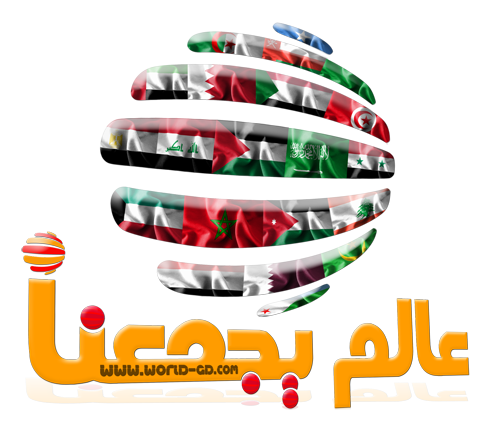 